Итоги конкурса презентаций и видеороликов «Моя профессия - мой профессиональный успех»В рамках проведения декады комиссии социально-экономического цикла 14 февраля 2023 года в колледже прошёл конкурс презентаций и видеороликов “Моя профессия – мое будущее” для студентов 1-4 курсов.Цель конкурса – создание положительного имиджа выбранной профессии и популяризация профессий и специальностей среднего профессионального образования.Все работы участников оценивались жюри конкурса, в которое входили:Софронова Татьяна Михайловна – директор ГАПОУ СО «УрГЗК»Белоусова Лариса Валерьевна – преподаватель ГАПОУ СО «УрГЗК;Козилова Любовь Ивановна – зав.библиотекой ГАПОУ СО «УрГЗК». На конкурс было представлено 8 работ. Участники конкурса подошли творчески к заданной теме и постарались доказать, что к выбору своей профессии отнеслись ответственно и обдуманно. А главное то, что они выбрали себе дело по душе. Поздравляем наших студентов: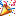 Презентация по техническим профессиям/специальностям: 1 место  Лыков Никита (гр.15) в номинации «Специалист XXI века»;2 место Катаев Антон  (гр.11) в номинации «Моя будущая профессия – самая лучшая»;3 место  Нагаев Максим  (гр. 121) в номинации «Что я думаю о своем профессиональном будущем».Презентация по экономическим и правовым специальностям: 1 место – Новоселова Кристина (гр. 304) в номинации «Моя будущая специальность – самая лучшая»;2 место – Ефремова Софья (гр. 308) в номинации «Почему я выбрала специальность».В конкуре видеороликов а номинации «Профориентационный рассказ» победу одержала Афзалова Ирина  (группа 218). Спасибо участникам конкурса за проделанную работу и желаем всем пронести интерес к выбранной профессии через всю свою жизнь!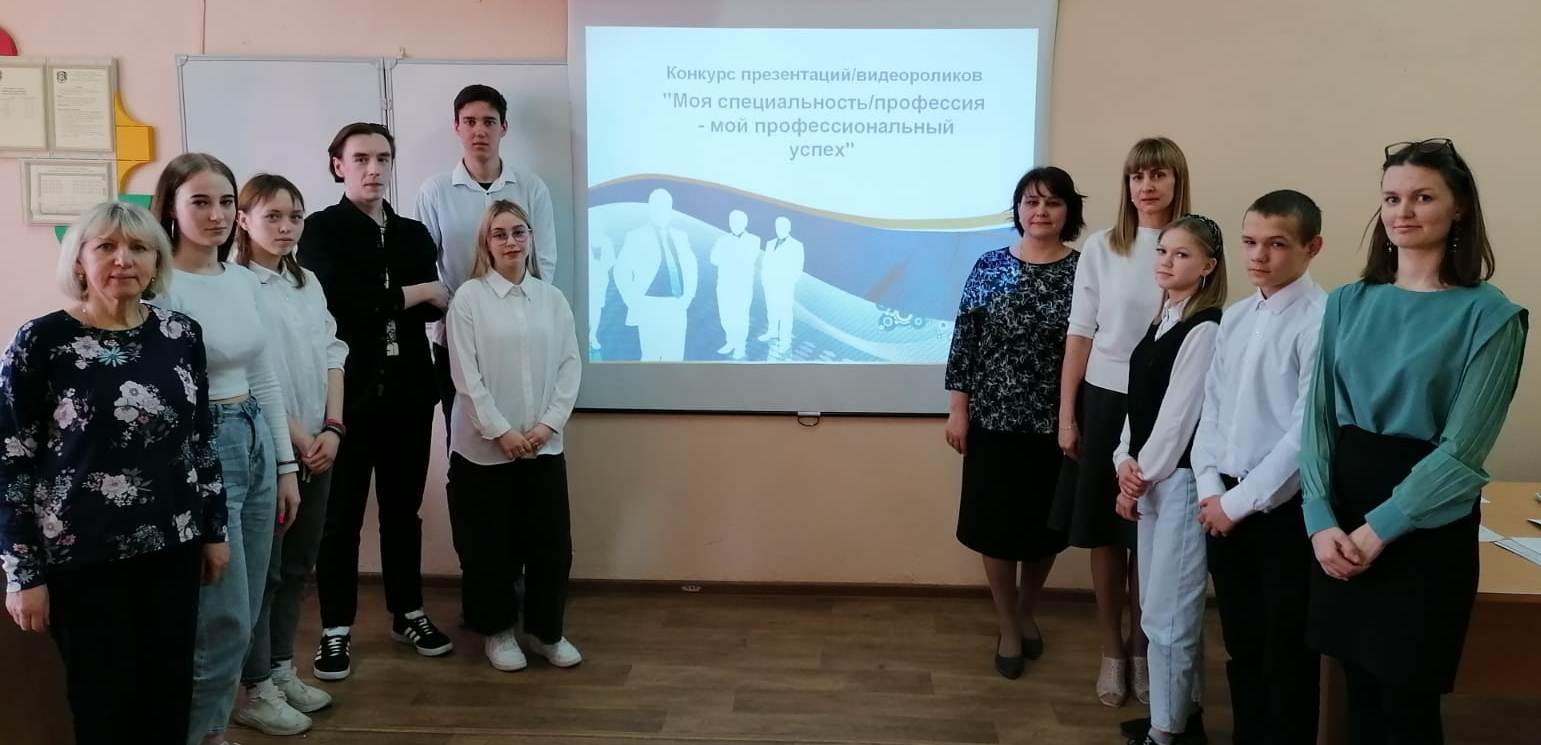 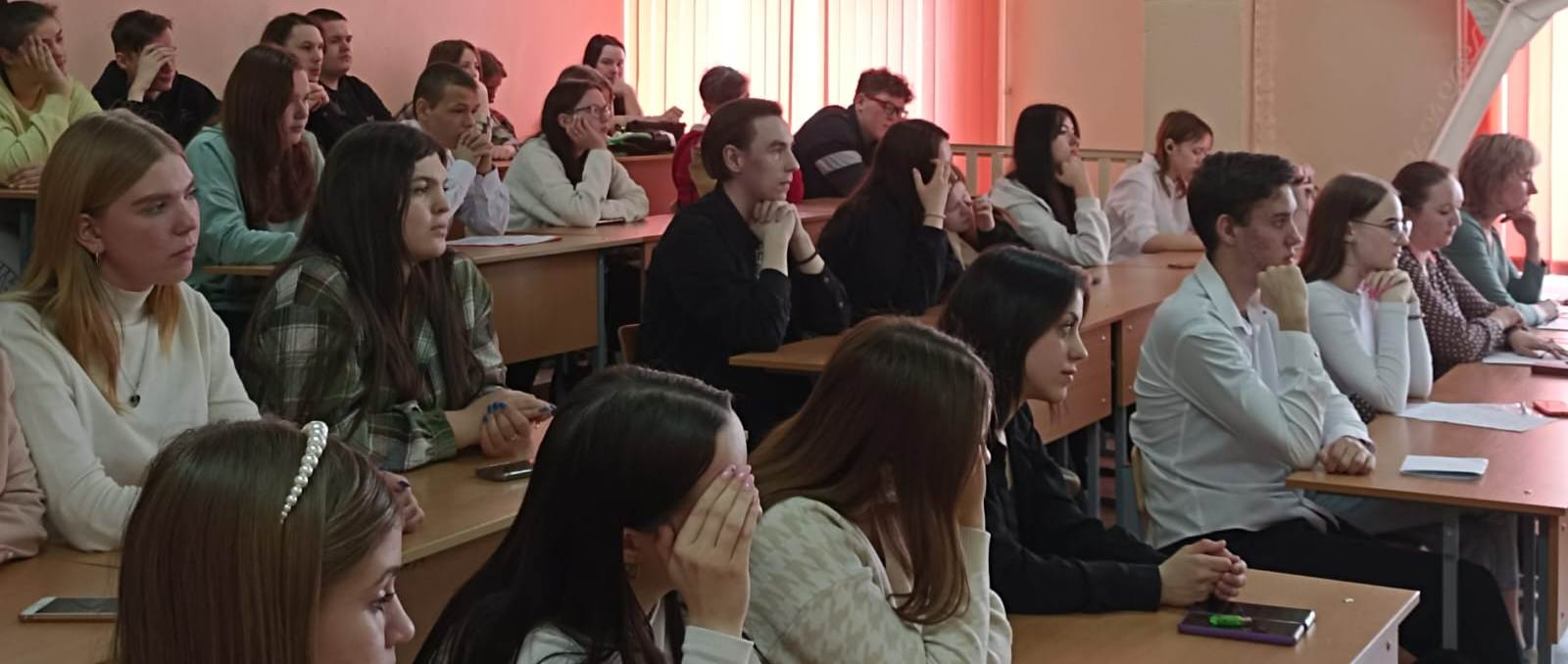 